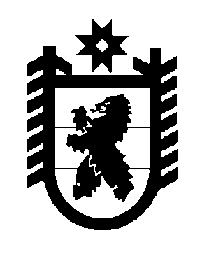                                                    РЕСПУБЛИКА КАРЕЛИЯ                                                        Администрация Лоухского муниципального районаПОСТАНОВЛЕНИЕ № 110пгт.  Лоухи                                                                                            от 26 апреля 2023 годаВ соответствии с Законом Республики Карелия от 02.10.1995 № 78-ЗРК «О порядке передачи объектов государственной собственности Республики Карелия в муниципальную собственность» и Положением о порядке управления и распоряжения имуществом, находящимся в собственности Лоухского муниципального района, утвержденным Решением XII сессии II созыва Совета Лоухского муниципального района от 16.12.2010 №112, на основании письма Государственного автономного учреждения дополнительного профессионального образования Республики Карелия «Карельский институт развития образования», администрация Лоухского муниципального района  постановляет:Утвердить перечень объектов государственной собственности Республики Карелия, предлагаемых для передачи в муниципальную собственность муниципального образования «Лоухский муниципальный район» (Приложение 1). Отделу имущественных и земельных отношений администрации Лоухского муниципального района подготовить документы для передачи имущества из государственной собственности Республики Карелия в собственность Лоухского муниципального района в соответствии с действующим законодательством.Администрации Лоухского муниципального района направить настоящее постановление в орган по управлению государственным имуществом Республики Карелия.Контроль за исполнением настоящего постановления возложить на начальника отдела имущественных и земельных отношений администрации Лоухского муниципального района.И.о.Главы администрации						 Лоухского муниципального района                                                        Е.А.Финский Приложение 1к Постановлению администрацииЛоухского муниципального района                                                                                               от 26 апреля 2023 г. № 110ПЕРЕЧЕНЬобъектов государственной собственности Республики Карелия,предлагаемых для передачи в муниципальную собственностьЛоухского муниципального районаОб утверждении перечня объектов государственной собственности Республики Карелия, предлагаемых для передачи в муниципальную собственность муниципального образования «Лоухский муниципальный район»  № п/пПолное наименование организацииАдрес местонахождения организации, ИНННаименование имуществаАдрес местонахождения имуществаИндивидуальные характеристики имущества1Государственное автономное учреждение дополнительного профессионального образования Республики Карелия «Карельский институт развития образования»185005,Республика Карелия,г. Петрозаводск, ул. Правды, 31 ИНН 1001033900МФУ Pantum M6550NW185005,Республика Карелия,г. Петрозаводск, ул. Правды, 31 ИНН 1001033900Серийные номера:СЕ4Е090932; СЕ4Е090944;СЕ4Е091048;СЕ4Е090918Количество – 4шт.;Цена – 27 000,00руб.,Общая стоимость –108 000,00 руб. 2Государственное автономное учреждение дополнительного профессионального образования Республики Карелия «Карельский институт развития образования»185005,Республика Карелия,г. Петрозаводск, ул. Правды, 31 ИНН 1001033900Ноутбук ГРАВИТОН Н15И-К2185005,Республика Карелия,г. Петрозаводск, ул. Правды, 31 ИНН 1001033900Серийные номера:INB 12123800212; INB 12123800332; INB 12123800289; INB 12123800270; INB 12123800234; INB 12123800289; INB 12123800287; INB 12123800231; INB 12123800225; INB 12123800114; INB 12123800123; INB 12123800092; INB 12123800131; INB 12123800136; INB 12123800089; INB 12123800005 ; INB 12123800109; INB 12123800010; INB 12123800034; INB 12123800009; INB 12123800054; INB 12123800175; INB 12123800112; INB 12123800064; INB 12123800220; INB 12123800259; INB 12123800057; INB 12123800044; INB 12123800260; INB 12123800011; INB 12123800164Количество – 31шт.;Цена – 78 820,00руб.,Общая стоимость –2 443 420,00 руб.3Государственное автономное учреждение дополнительного профессионального образования Республики Карелия «Карельский институт развития образования»185005,Республика Карелия,г. Петрозаводск, ул. Правды, 31 ИНН 1001033900Тележка для хранения и зарядки 16 ноутбуков с электросхемой «Версия-Центр»185005,Республика Карелия,г. Петрозаводск, ул. Правды, 31 ИНН 1001033900Количество – 1 шт.;Цена  - 71 098,00 руб.,Общая стоимость – 71 098,00 руб.4Государственное автономное учреждение дополнительного профессионального образования Республики Карелия «Карельский институт развития образования»185005,Республика Карелия,г. Петрозаводск, ул. Правды, 31 ИНН 1001033900Телевизор с функцией Smart TV(тип 1- диагональ экрана не менее 65 дюймов)185005,Республика Карелия,г. Петрозаводск, ул. Правды, 31 ИНН 1001033900Серийный номер:65C728G55C728/75C728Количество – 1 шт.;Цена – 119 333,00 руб.,Общая стоимость – 119 333,00 руб.5Государственное автономное учреждение дополнительного профессионального образования Республики Карелия «Карельский институт развития образования»185005,Республика Карелия,г. Петрозаводск, ул. Правды, 31 ИНН 1001033900Телевизор с функцией Smart TV(тип 2- диагональ экрана не менее 65 дюймов)185005,Республика Карелия,г. Петрозаводск, ул. Правды, 31 ИНН 1001033900Серийный номер:65C728G55C728/75C729Количество – 1 шт.;Цена – 119 333,00 руб.,Общая стоимость – 119 333,00 руб.6Государственное автономное учреждение дополнительного профессионального образования Республики Карелия «Карельский институт развития образования»185005,Республика Карелия,г. Петрозаводск, ул. Правды, 31 ИНН 1001033900Интерактивный комплекс с вычислительным блоком и мобильным креплением185005,Республика Карелия,г. Петрозаводск, ул. Правды, 31 ИНН 1001033900Серийный номер:LMP752/75-98; LVP753/75-98Количество – 2 шт.;Цена – 310 000,00 руб.,Общая стоимость – 620 000,00 руб.7Государственное автономное учреждение дополнительного профессионального образования Республики Карелия «Карельский институт развития образования»185005,Республика Карелия,г. Петрозаводск, ул. Правды, 31 ИНН 1001033900УФК-проектор с настенным креплением, магнитно-маркерная поверхность185005,Республика Карелия,г. Петрозаводск, ул. Правды, 31 ИНН 1001033900Серийный номер:028/1/824/51/09/03Количество – 1 шт.;Цена – 156 000,00 руб.,Общая стоимость – 156 000,00 руб.Итого:Итого:Итого:Итого:Итого:3 637 184,00